АДМИНИСТРАЦИЯ ВЕСЬЕГОНСКОГОМУНИЦИПАЛЬНОГО ОКРУГАТВЕРСКОЙ ОБЛАСТИПОСТАНОВЛЕНИЕг. Весьегонск27.09.2022                                                                                                                     № 386	В соответствии с Федеральным законом от 06.10.2003 № 131-ФЗ «Об общих принципах организации местного самоуправления в Российской Федерации»,законом Тверскойобластиот17.05.2019г.№23-ЗО«О преобразовании муниципальных образований, входящих в состав территории муниципального образования Тверской области «Весьегонский район», путем объединения поселений и создании вновь образованного муниципального образования с наделением его статусом муниципального округа и внесении изменений в отдельные законы Тверской области», решением Думы Весьегонского муниципального округа от 18.12.2019 №39 «О реорганизации АдминистрацииВесьегонского муниципального округа», информационным письмом прокуратуры Весьегонского района от 22.09.2022 № 13/302-22-20280008,постановляет:1. Признать утратившими силуследующие нормативные правовые акты: постановление администрации Кесемского сельского поселения от 05.07.2010 №48 «О проведение антикоррупционной экспертизы муниципальных нормативных правовых актов, их проектов и иных документов в администрации Кесемского сельского поселения Весьегонского района», постановление администрации Кесемского сельского поселения от05.02.2011 №14 «Об утверждении Перечня должностей муниципальной службы, после увольнения, с которых гражданин обязан получить согласие комиссии по соблюдению требований к служебному поведению муниципальных служащих и урегулированию конфликта интересов в администрации Кесемского сельского поселения», постановление администрации Кесемского сельского поселения от 01.04.2011 № 23 «Об утверждении Положения о едином порядке присвоения и регистрации адресов объектам недвижимости на территории муниципального образования Кесемское сельское поселение Весьегонского района Тверской области», постановление администрации Кесемского сельского поселения от 25.11.2013 № 40 «Об утверждении Перечня должностей муниципальной службы в администрации Кесемского сельского поселения Весьегонского района, при назначении на которые граждане и при замещении которых муниципальные служащие администрации Кесемского сельского поселения Весьегонского района обязаны предоставлять сведения о своих доходах, об имуществе и обязательствах имущественного характера, а также сведения о доходах, об имуществе и обязательствах имущественного характера своих супруги (супруга) и несовершеннолетних детей», постановление администрации Кесемского сельского поселения  от 21.02.2019 № 10 «Об утверждении Перечня должностей муниципальной службы в администрации Кесемского сельского поселения Весьегонского района, при назначении на которые граждане и при замещении которых муниципальные служащие администрации Кесемского сельского поселения Весьегонского района обязаны предоставлять сведения о своих доходах, об имуществе и обязательствах имущественного характера, а также сведения о доходах, об имуществе и обязательствах имущественного характера своих супруги (супруга) и несовершеннолетних детей», постановление администрации Пронинского сельского поселения Весьегонского районаот 21.08.2011 №42 «Об утверждении Порядка отлова, содержания и использования безнадзорных (бродячих) домашних животных (собак) на территории муниципального образования Пронинское сельское поселение Весьегонского района Тверской области», постановление администрации Пронинского сельского поселения от 23.07.2013 №22 «Об утверждении Положения о муниципальном жилищном контроле на территории муниципального образования «Пронинское сельское поселение Весьегонского района Тверской области», постановление администрации Ивановского сельского поселения от 03.12.2013 №44 «Об утверждении Перечня должностей муниципальной службы в администрации Ивановского сельского поселения Весьегонского района при назначении, на которые граждане и призамещении которых муниципальные служащие администрации Ивановского сельского поселения Весьегонского района обязаны предоставлять сведения о своих доходах об имуществе и обязательствах имущественного характера, а также сведения о доходах, об имуществе и обязательствах имущественного характера своих супруги (супруга) и не совершеннолетних детей», постановление администрации Ивановского сельского поселения от 05.12.2013 № 46 «Об утверждении Порядка размещения сведений о доходах, расходах, об имуществе и обязательствах имущественного характера лиц, замещающих должности муниципальной службы в администрации Ивановского сельского поселения Весьегонского района и членов их семей на официальном сайте муниципального образования «Весьегонский район» в информационно-телекоммуникационной сети Интернет и предоставления этих сведений общероссийским средствам массовой информации для опубликования» постановление администрации Ивановского сельского поселения от 11.06.2014 №34 «Об организации сбора и размещения отработанных ртутьсодержащих ламп», постановление Главы администрации муниципального образования Романовского сельского поселения Весьегонского района Тверской области от 28.01.2011 №5 «Об утверждении Перечня должностей Муниципальной службы, после увольнения с которых гражданин обязан получить согласие комиссии по соблюдению требований к служебному поведению муниципальных служащих и урегулированию конфликта интересов в администрации Романовского сельского поселения», постановление администрации Романовского сельского поселения от 20.11.2013 №49 «Об утверждении Перечня должностей муниципальной службы в администрации Романовского сельского поселения, при назначении на которые граждане и при замещении которых муниципальные служащие администрации Романовского сельского поселения, обязаны предоставлять сведения о своих доходах, об имуществе и обязательствах имущественного характера, а также сведения о доходах, об имуществе и обязательствах имущественного характера своих супруги (супруга) и несовершеннолетних детей», постановление Главы администрации Ёгонского сельского поселения Весьегонского района от 01.02.2011 №6 «Об утверждении Перечня  должностей муниципальной службы, после увольнения с которых гражданин обязан получить согласие комиссии по соблюдению требований к служебному поведению муниципальных служащих и урегулированию конфликта интересов в администрации Ёгонского сельского поселения», постановление администрации Ёгонского сельского поселения Весьегонского района от 23.06.2014 №26 «Об организации и определении места первичного сбора и размещения отработанных ртутьсодержащих ламп», постановление Администрации Любегощинского сельского поселения от 24.01.2011 №5 «Об утверждении Перечнядолжностей муниципальной службы, после увольнения с которых гражданин обязан получить согласие комиссии по соблюдению требований к служебному поведению муниципальных служащих и урегулированию конфликта интересов в администрации сельского поселения», постановление администрации Любегощинского сельского поселения от 24.01.2011 №7 «Об организации сбора отработанных ртутьсодержащих ламп», постановление администрации Любегощинского сельского поселения от 14.04.2011 №11 «Об утверждении Положения о едином порядке присвоения и регистрации адресов объектам недвижимости на территории муниципального образования Любегощинского сельского поселения», постановление администрации Любегощинского сельского поселения09.07.2012 №18 «Об утверждении административного регламента предоставления муниципальной услуги «Выдача ордеров на проведение земляных работ», постановление администрации Любегощинского сельского поселения от 09.07.2012 №25 «Об утверждении административного регламента предоставления муниципальной услуги «Рассмотрение обращения граждан в администрации Любегощинского сельского поселения», постановление администрации Любегощинского поселения от 06.12.2013 №24 «Об утверждении Перечня должностей муниципальной службы в администрации Любегощинского сельского поселения, при назначении на которые граждане и при замещении которых муниципальные служащие администрации Любегощинского сельского поселения обязаны представлять сведения о своих доходах, об имуществе и обязательствах имущественного характера, а также сведения о доходах, об имуществе и обязательствах имущественного характера своих супруги (супруга) и несовершеннолетних детей», постановление администрации Любегощинскогосельского поселения от 06.12.2013 №26 «Об утверждении Порядка размещения сведений о доходах, расходах об имуществе и обязательствах имущественного характера лиц, замещающих должности муниципальной службы в Любегощинского сельского поселения и членов их семей на официальном сайте муниципального образования «Весьегонский район» в информационно-телекоммуникационной сети Интернет и предоставления этих сведений общероссийским средствам массовой информации для опубликования», постановление администрации Любегощинского сельского поселения от 01.03.2016 №4а «Об организации системы мониторинга по профилактике межнациональных (межэтнических), межконфессиональных конфликтов на территории Любегощинскогосельского поселения»,  постановление администрации Чамеровского сельского поселения от 05.07.2010 №24 «О проведении антикоррупционной экспертизы муниципальных правовых актов, их проектов и иных документов в администрации Чамеровского сельского поселения», постановление администрации Чамеровского сельского поселения от 28.01.2011 №3 «Об утверждении перечня должностей муниципальной службы, после увольнения с которых гражданин обязан получить согласие комиссии по соблюдению требований к служебному поведению муниципальных служащих и урегулированию конфликта интересов в администрации Чамеровскогосельского поселения», постановление администрации Чамеровского сельского поселения от 16.08.2012 №34 «Об утверждении административного регламента предоставления муниципальной услуги «Выдача ордеров на проведение земляных работ», постановление администрации Чамеровского сельского поселения от 06.12.2013 №34 «Об утверждении Перечня должностей муниципальной службы в администрации Чамеровского сельского поселения, при назначении накоторыеграждане и при замещении  которых муниципальные служащие администрации Чамеровского сельского поселения обязаны предоставлять сведения о своих доходах, об имуществе и обязательствах имущественного характера, а также сведения о доходах, об имуществе и обязательствах имущественного характера своих супруги (супруга) и несовершеннолетних детей», постановление главы Чамеровского сельского поселения от 06.12.2013 №36 «Об утверждении Порядка размещения сведений о доходах, расходах, об имуществе и обязательствах имущественного характера лиц, замещающих должности муниципальной службы в администрации Чамеровского сельского поселения и членов их семей на официальном сайте муниципального образования «Весьегонский район» в  информационно-телекоммуникационной сети Интернет и предоставления этих сведений общероссийским средствам массовой информации для опубликования», постановление администрации Чамеровского сельского поселения от 18.03.2015 №6 «О Положении о муниципальном жилищном контроле на территории муниципального образования Чамеровское сельское поселение Весьегонского района Тверской области», постановление администрации Чамеровского сельского поселения от 17.02.2017 №7 «Об утверждении административного регламента по предоставлению муниципальной услуги по даче письменных разъяснений налогоплательщикам и налоговым агентам по вопросам применения муниципальных нормативных правовых актов о налогах и сборах».2. Разместить настоящее постановление на официальном сайте Администрации Весьегонского муниципального округа Тверской области в информационно-телекоммуникационной сети «Интернет».3. Настоящее постановление вступает в силу со дня его принятия.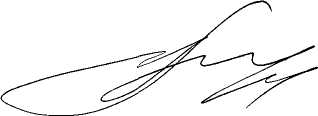 Глава Весьегонскогомуниципального округа                                                                             А.В. ПашуковО признании утратившими силу нормативных правовых актов